ПерфокартиМета: збагачувати словник дітей іменниками, прикметниками, дієсловами. Вчити підбирати слова – синоніми, слова – антоніми. Вдосконалювати навички читання. Розвивати логічне мислення та слухову пам'ять. Завдання:Прочитати слова, зєднати їх з відповідними малюнками.Прочитати слова, викреслити з поміж них « зайве».Прочитати слова в лівому та правому стовпчику, зєднати їх з лініями з відповідними стовпчиками (дієслова).Прочитати слова у лівому та правому стовпчику, зєднати їх лініями відповідно змісту ( прикметники).Прочитати речення, що з лівого боку картки, віднайти випущене слово серед слів, поданих праворуч, і вписати його у речення.Прочитати слова у лівому і правому стовпчиках, зєднати їх лініями відповідно змісту (синоніми).Прочитати слова у лівому і правому стовпчиках, зєднати їх лініями відповідно змісту ( антоніми).Прочитати слова, скласти з них речення. Кожне слово зєднати лінією з відповідною цифрою.Розглянути малюнок. Прочитати запитання. Вибрати і підкреслити правильні відповіді. Прочитай слово ( за стрілочками). Ребуси. Прочитай слово.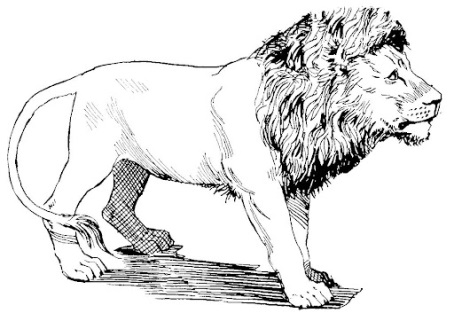 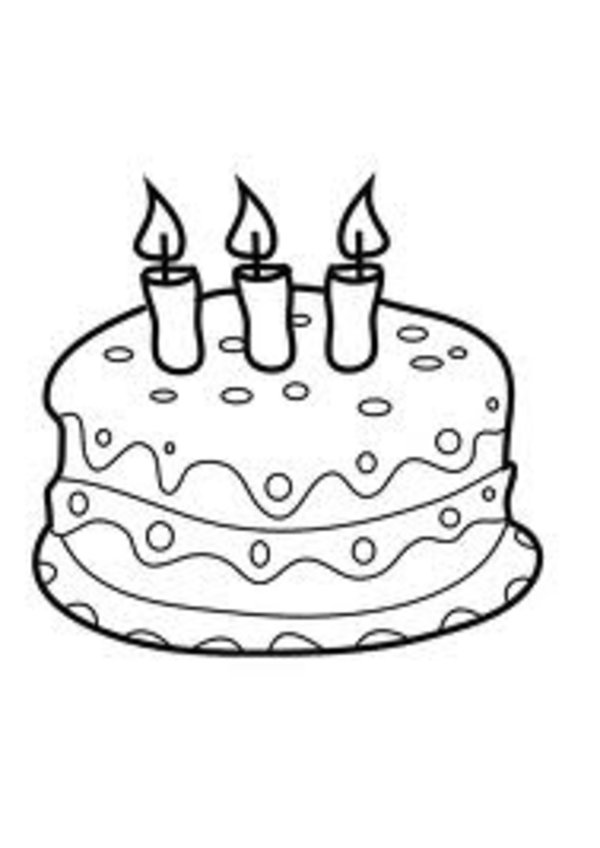 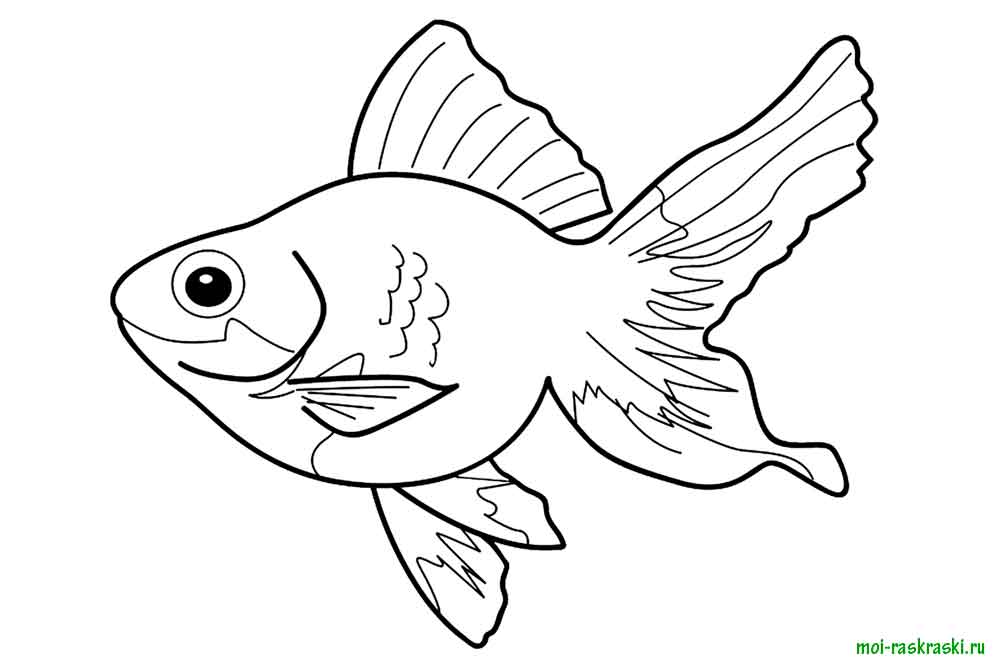 Торт  Риба  ЛевСніг  Лист   Рибак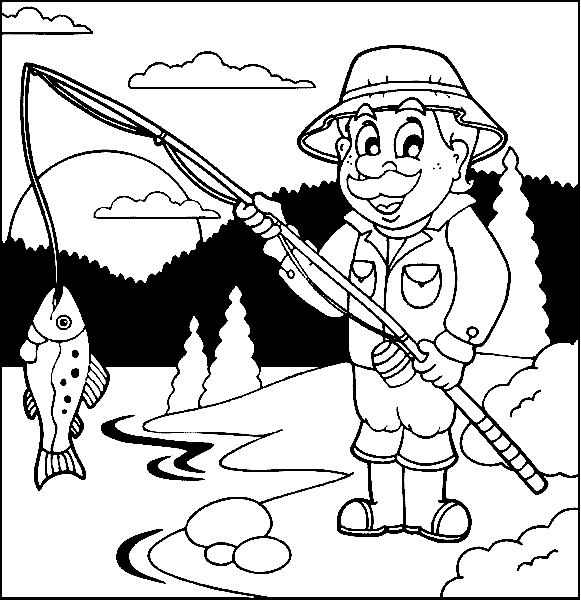 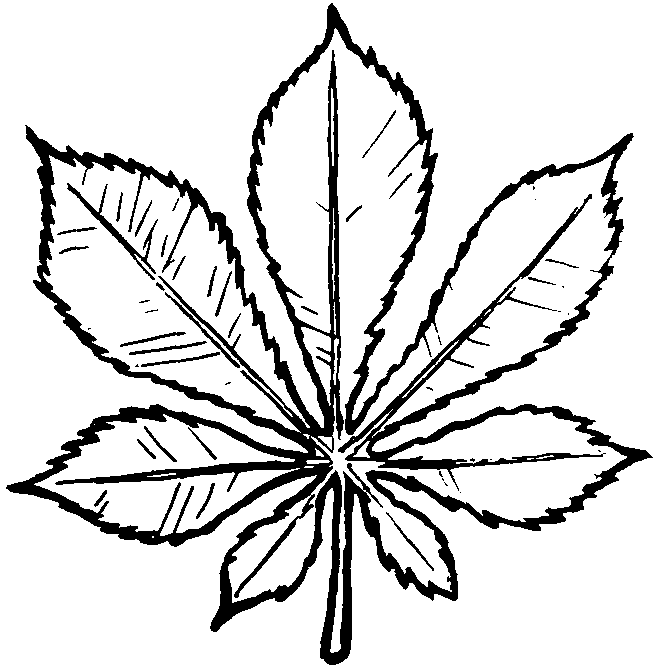 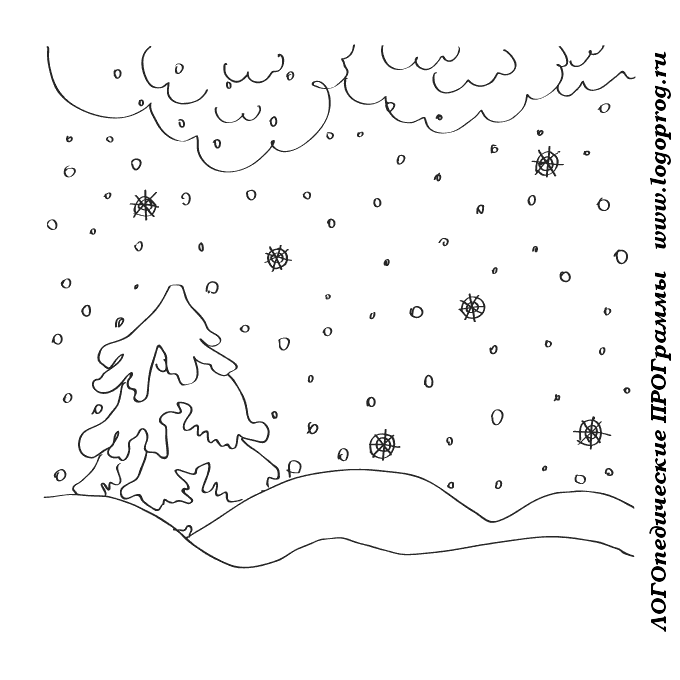 Корова Морква Трактор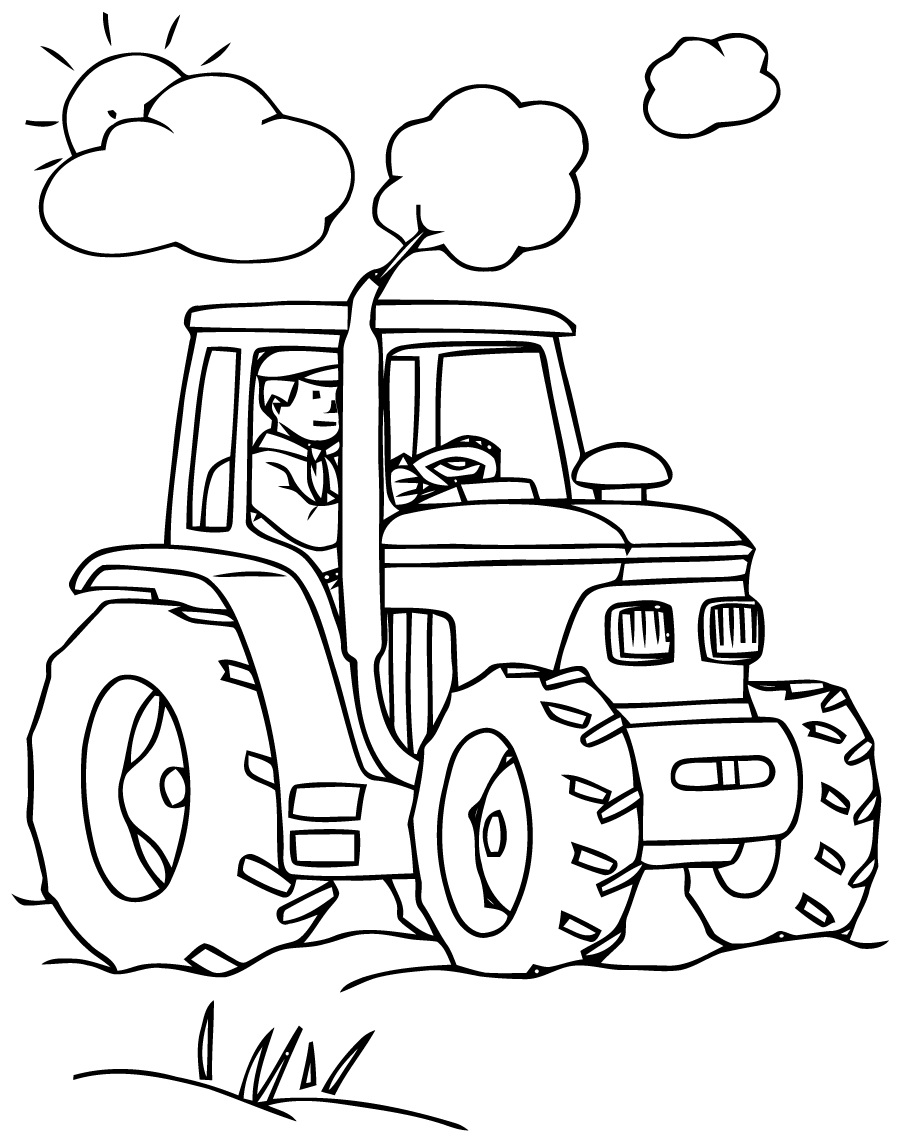 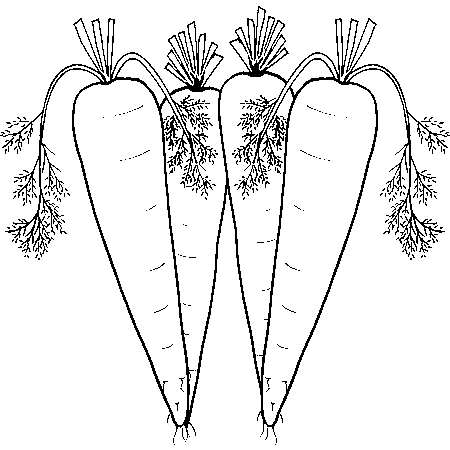 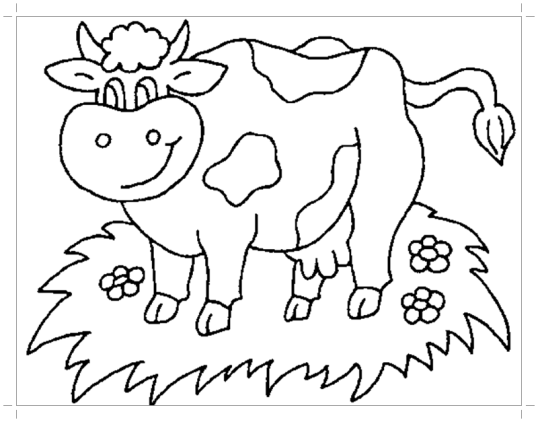 Мишка           шматок         потягнула      шинки.1      2      3    4--------------------------------------Семен                     сіно.           скосив1      2      3     4У                   зелене      Лізи                     плаття.1        2     3        4Жатка               жито           жваво             жне.1    2     3      4   5У            заглядає      віконце           сонце. 1   2    3     4    5У            лева         лапа.    великого  велика 1     2    3   4   5Назар          самовар.           купив1     2    3   4По          пливе        річці        кораблик.1     2    3    4   5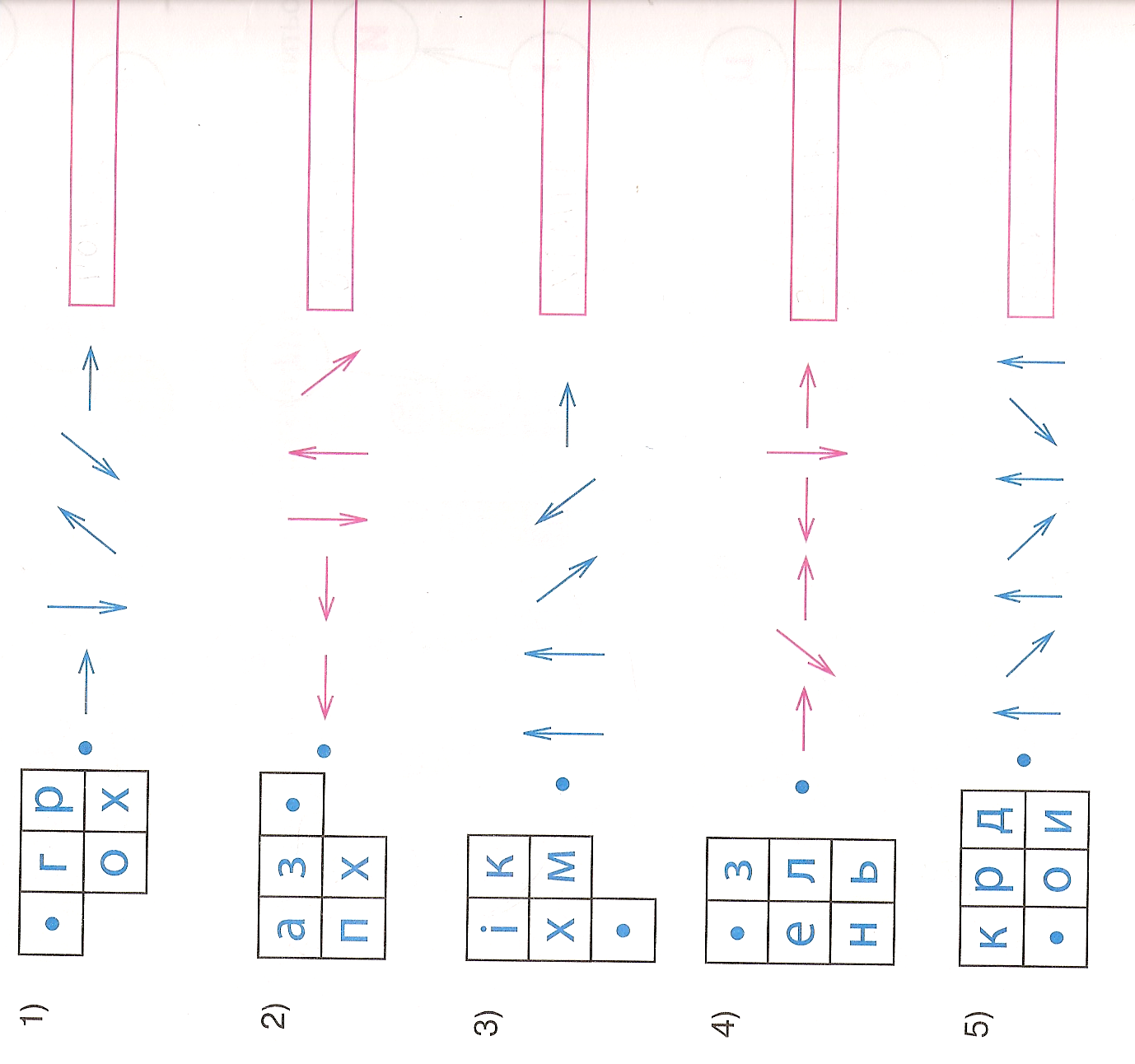 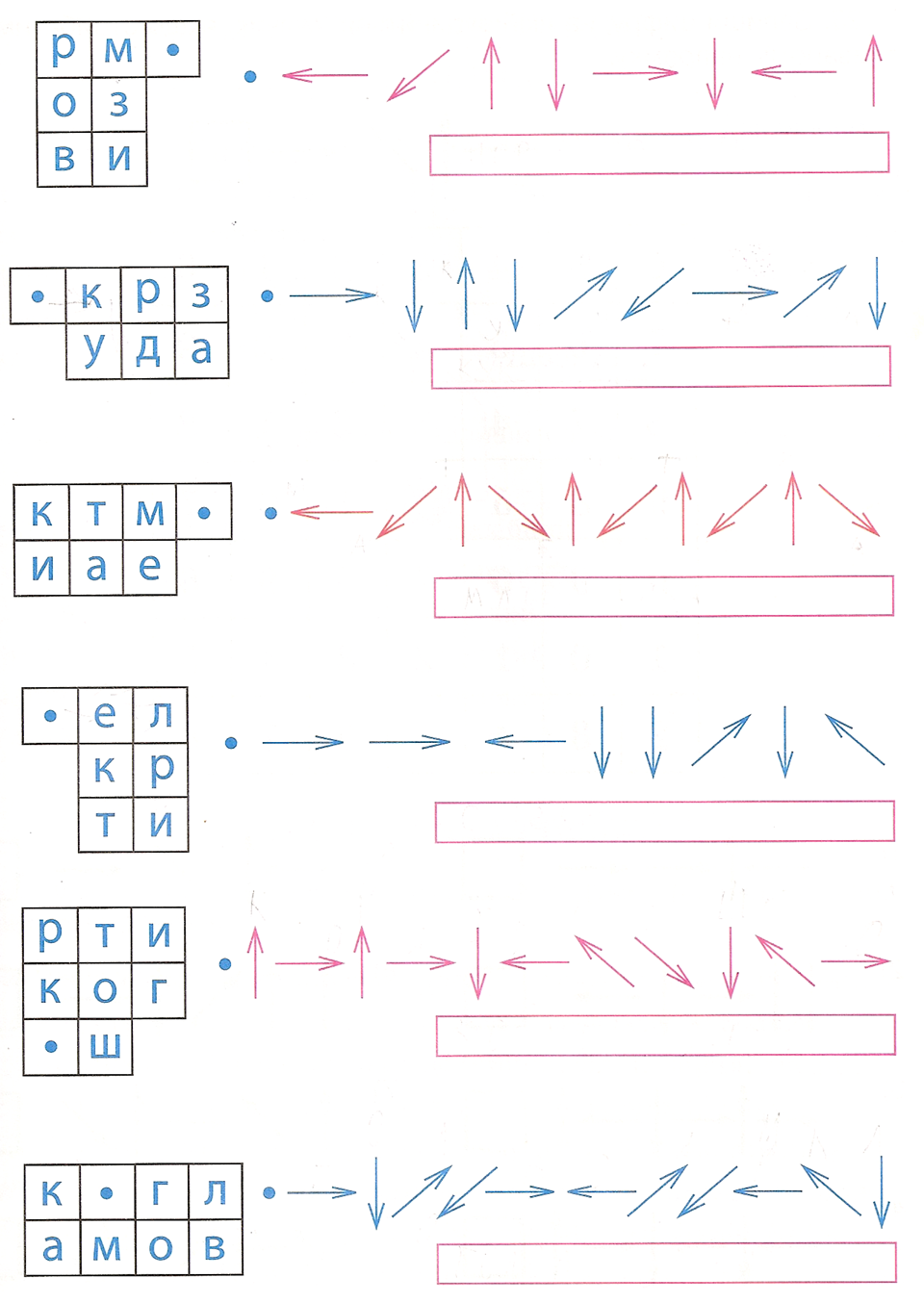 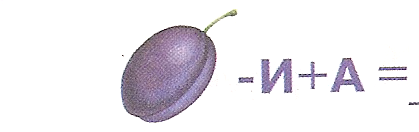 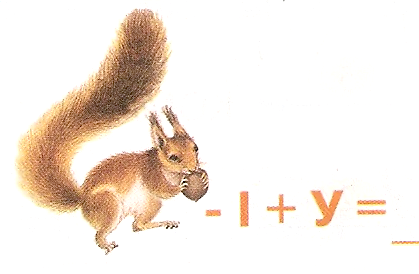 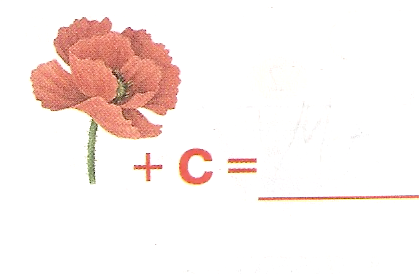 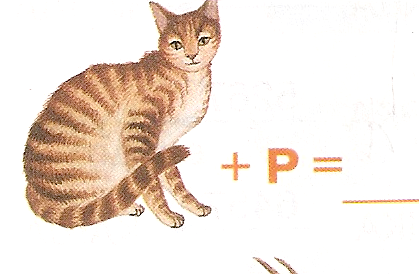 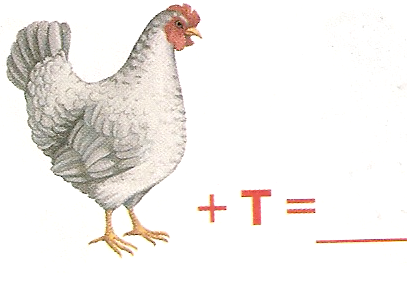 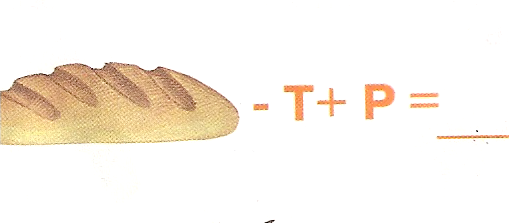 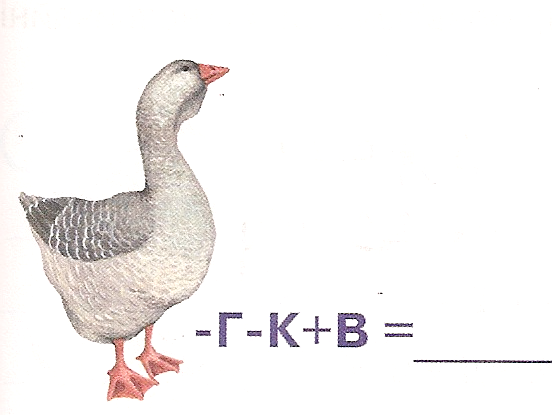 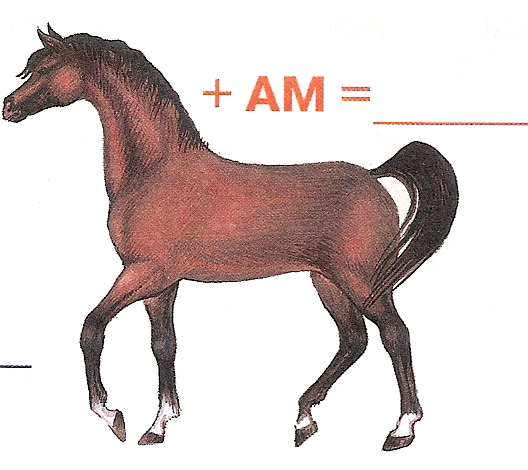 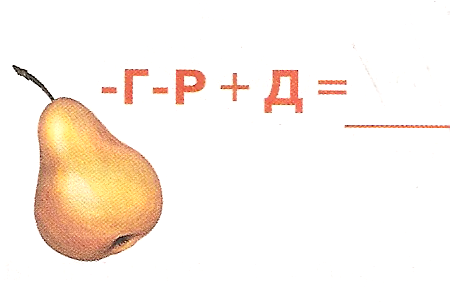 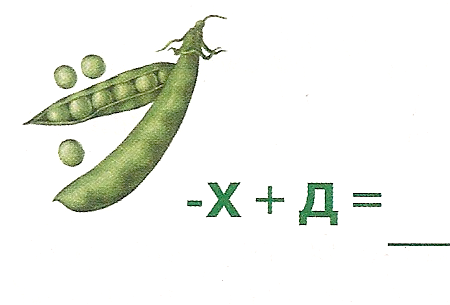 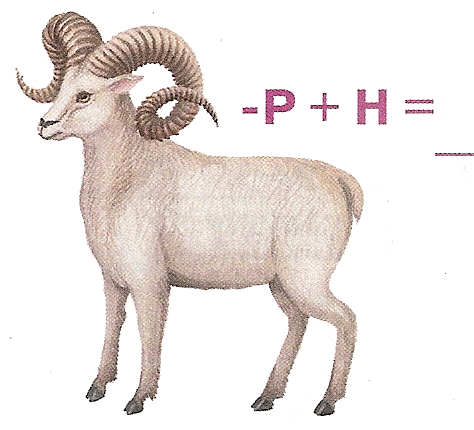 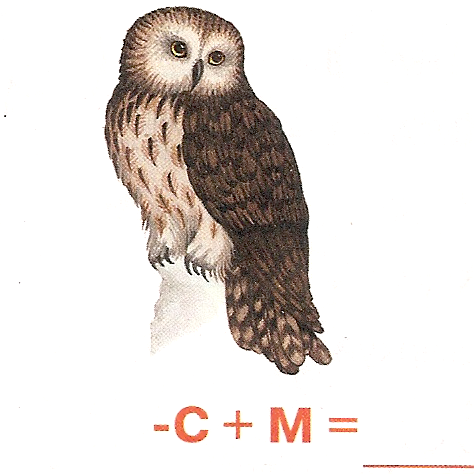 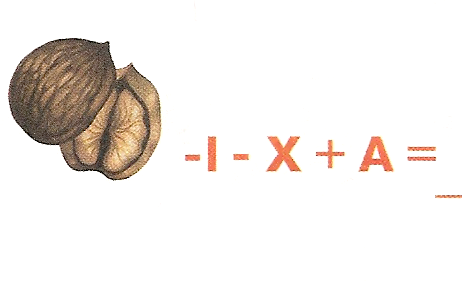 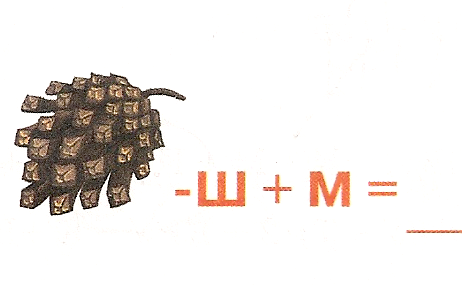 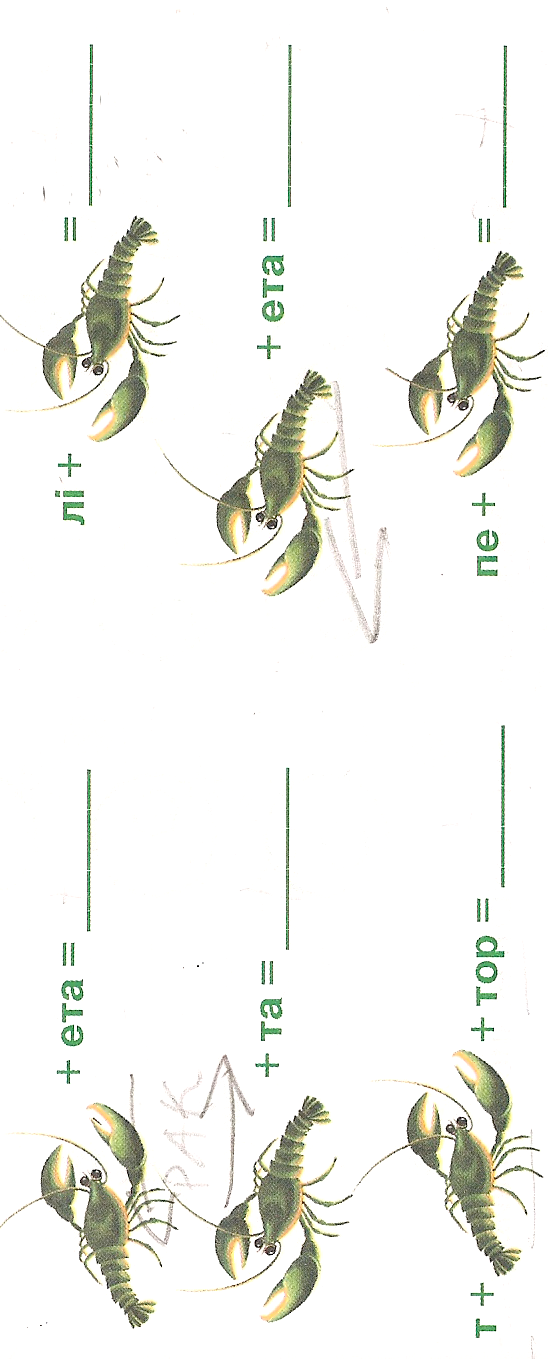 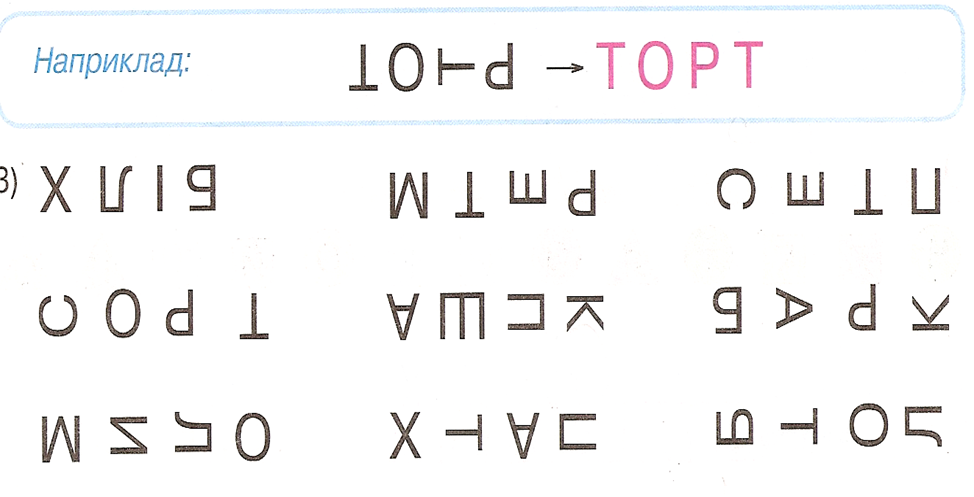 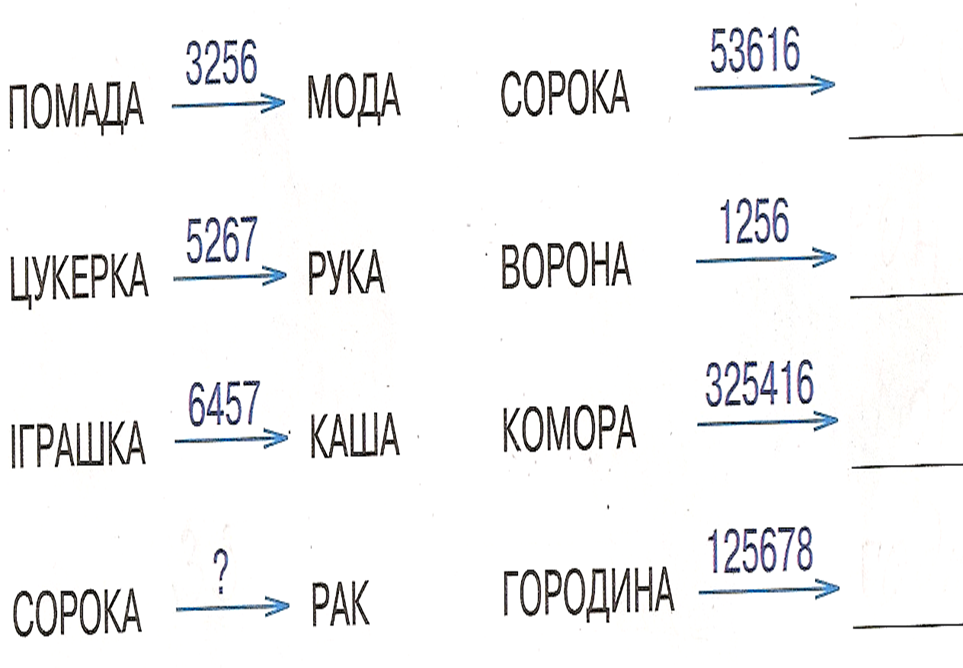 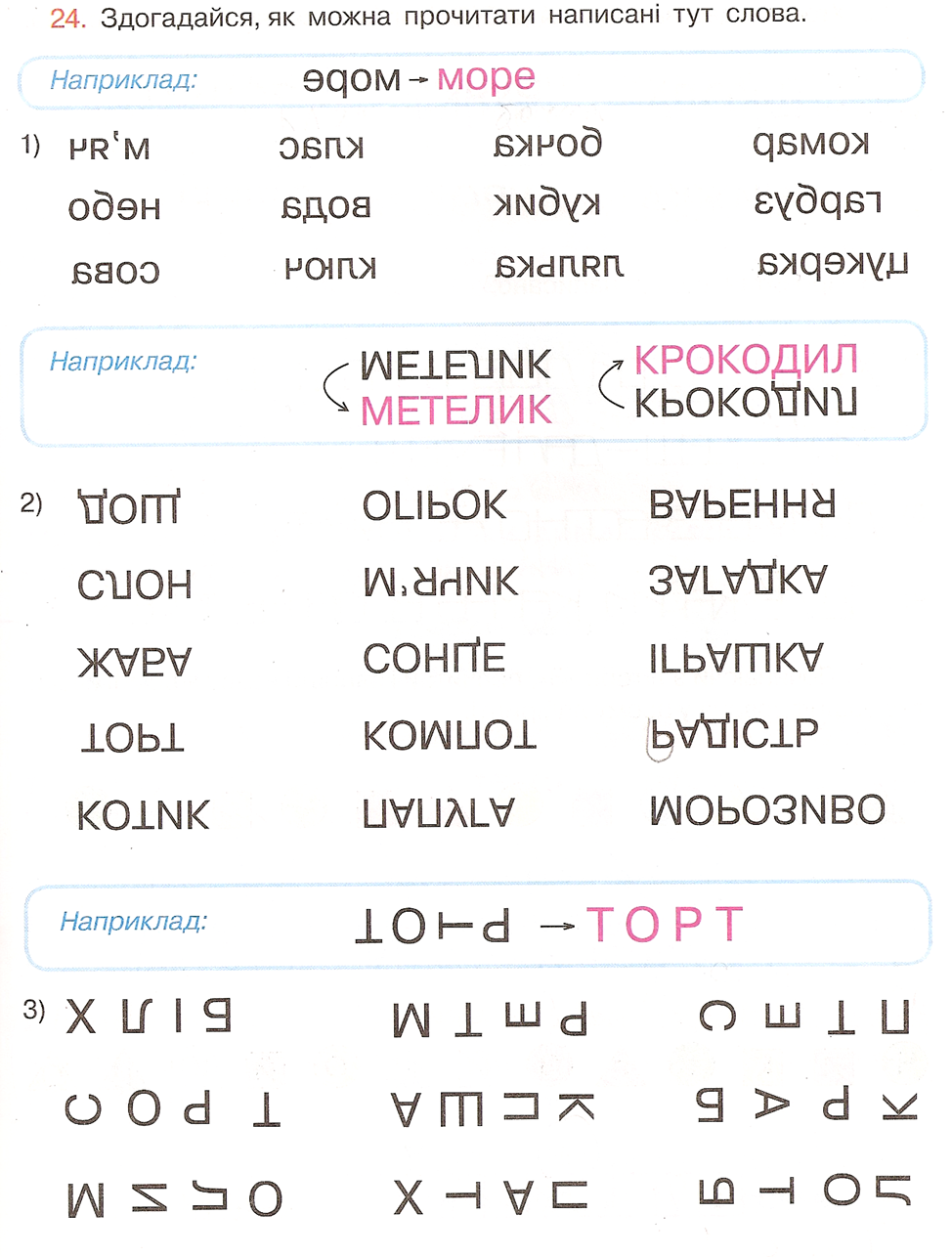 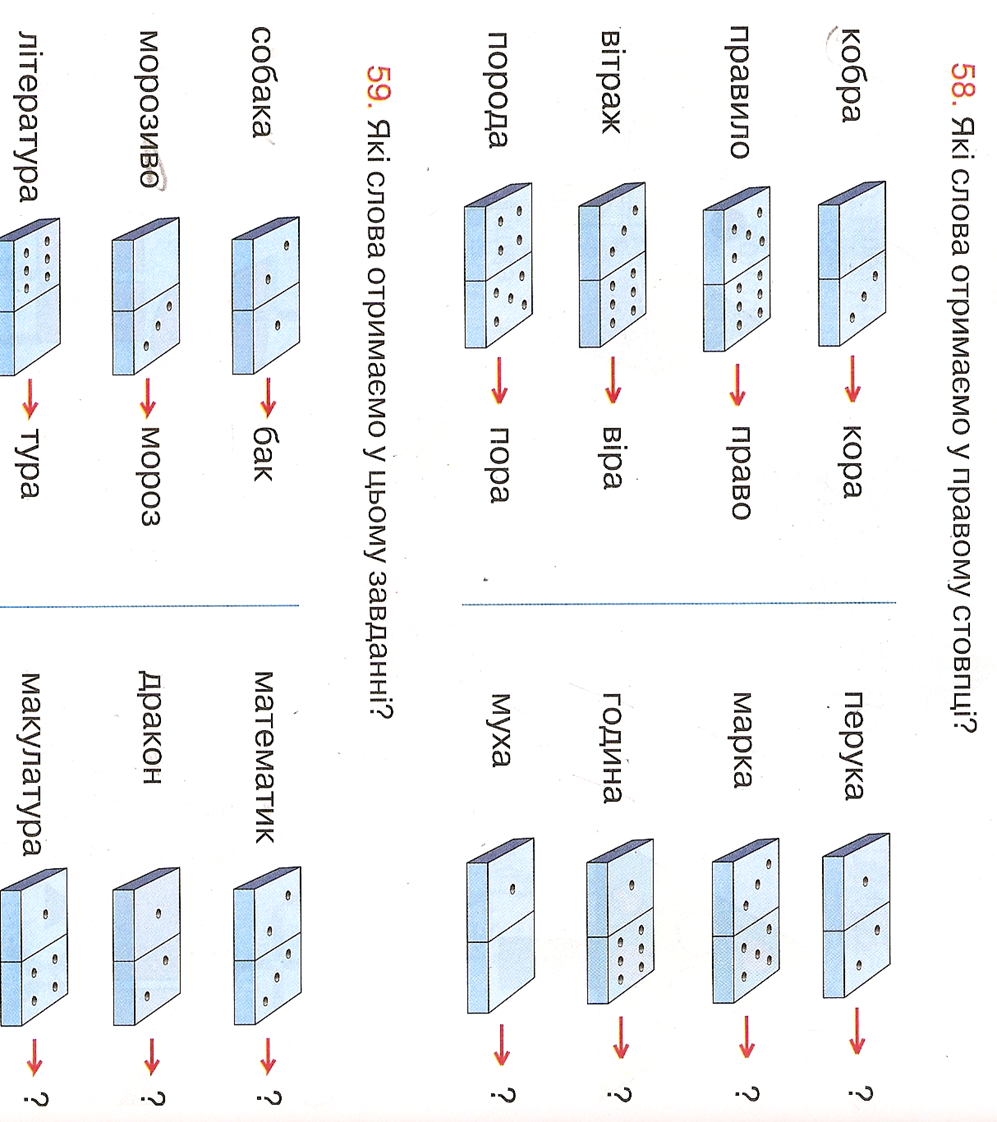 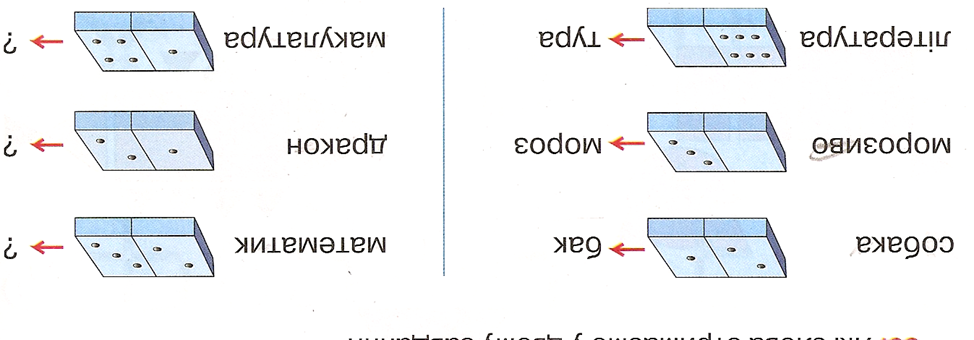 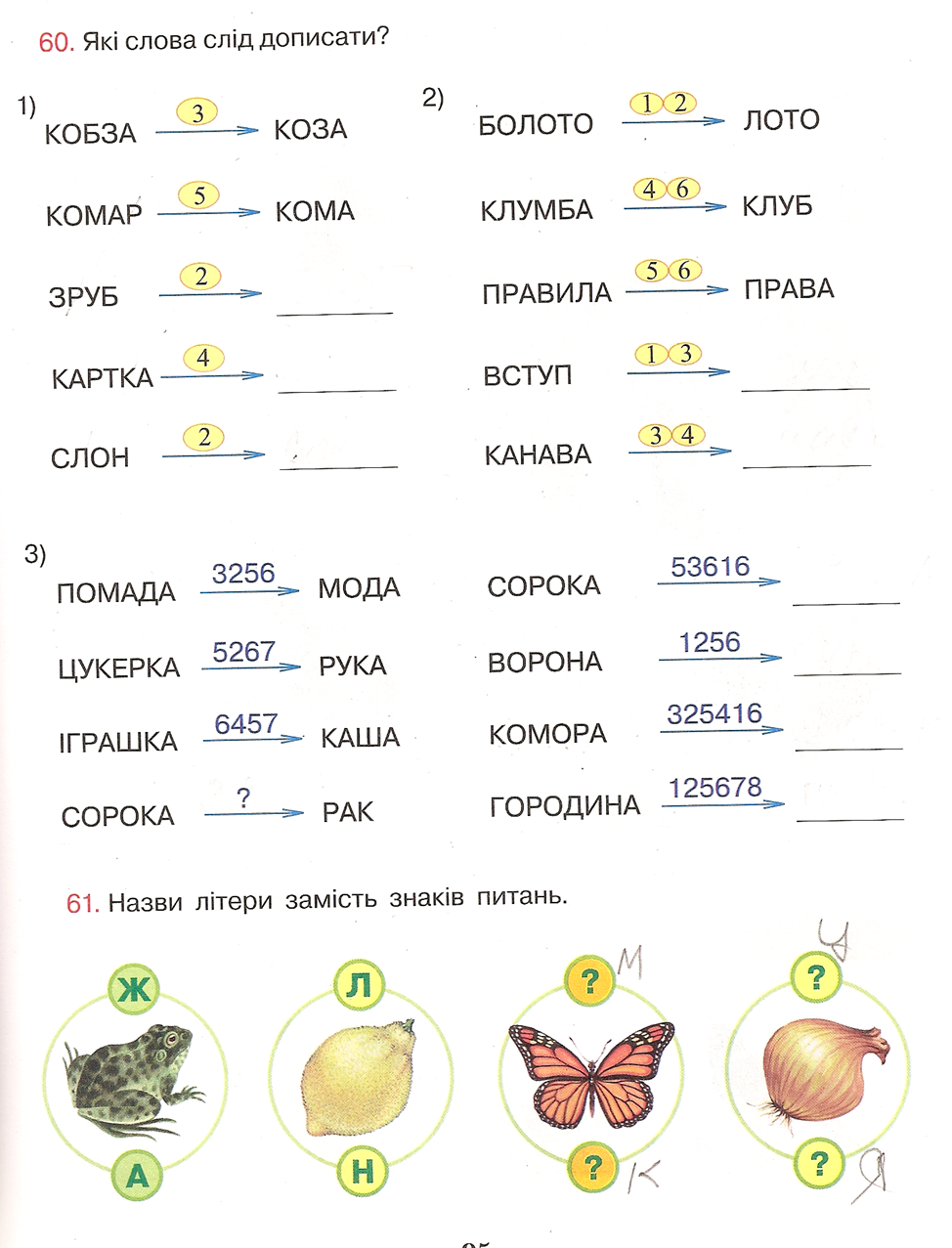 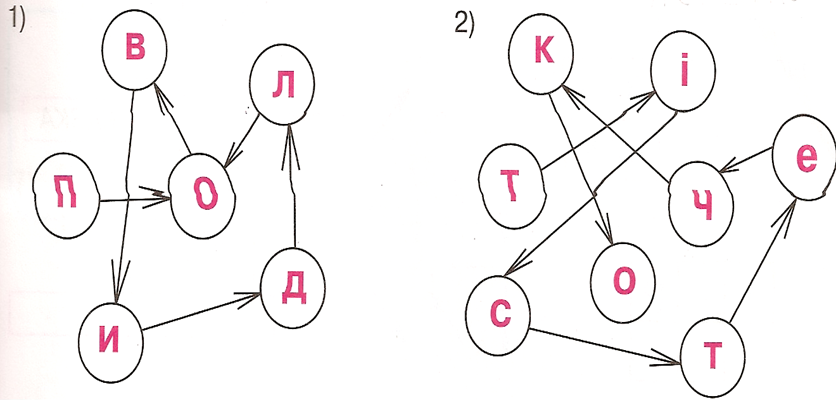 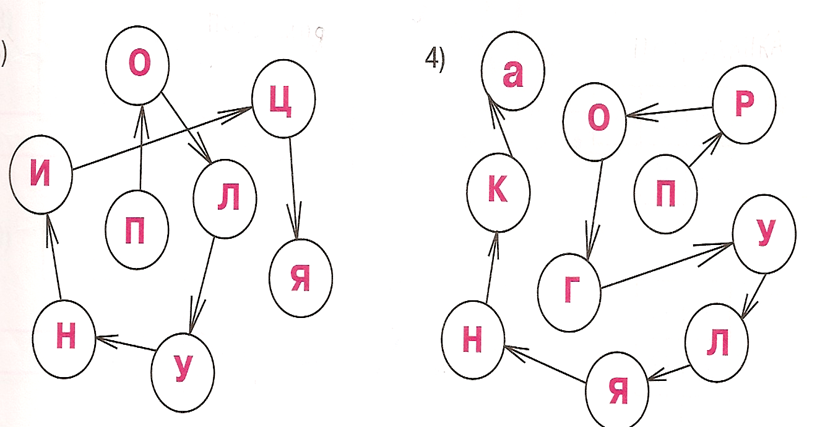 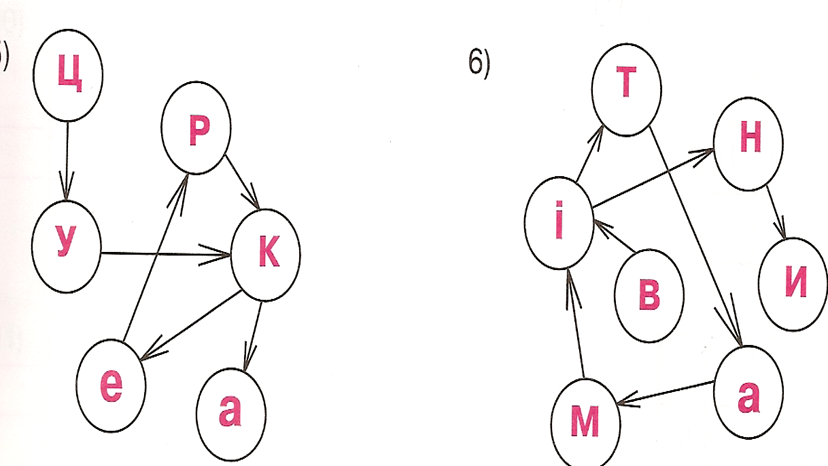 Література:Гісь О. Планета Міркувань: Навчально – методичний посібник з розвитку мовлення для 2 кл. загальноосвітн. навч.закл. – К.: Національний підручник, 2006. – 176с.БабаовалТ. І., Будна Н.О., Головко З. Л. Словник учня початкових класів. Синоніми. Антоніми. Морфеми.Слон, слива, сова, лисЗебра, заєць, зубр, вазаЦап, цегла, палац, цуцикЧашка, чайник, м’яч, часникШуба, шорти, штани, душЖук, жаба, жираф, вужЛев, лис, лама, вілРак, бобер, тигр, зубрСім, сіно, лось, сікЗіна, зірка, мазь, зілляЦіп, ціна, палець, цілинаРіпка, річка, рік, дверіЛіна, ліс, літо, валізаЩука, плащ, щеня, щокаРяска, ряд, рядок, рюкзакРак, рама, хмара, рисРічкаЧасДощбіжитьтечеідеГрозаПриродаНастрійпадаєспитьідеЖиттяСвічкаЛистлетитьплачеідеРосаЧасТелеграматечепадаєідеЛистокПоїздДумкабіжитькружляєлетитьСонцеСнігКвіткаідепечеростеВиставаХмараХвилинаідепливелетитьДумкиНастрійСерцепадаєлетятьспіваєМикола-------------рибу.співавловивмивМарійка------------малюнок.малювалаліпилаїлаОля-------------гриби.збиралачекалагралаВчитель-------------казку.розповідаємалюємрієПташки-------------гнізда.ламаютьб’ютьв’ютьДіти-------------малину.збираютьламаютькидаютьБабуся------------пиріг.спеклаЗ’їлаз’ївОлег----------музику.слухаєслухалачекаєСонцеВітерНеботеплийблакитнеласкавеГалявинаХвиліМоресильніглибокесонячнаЗіркиНебоЛідхолоднийяскраведалекеКип’ятокСтрумокРічкаспокійнагарячийшвидкийСнігСклоПолеБілеПухнастийПрозореМетільОсіньНебоЗимоваЗірковеЛаскаваХмариГолкиГомінДитячийДощовіСосновіТуманиПроміньІнійСріблястийХолодніСонячнийАзбукаБайкаБагаттяВогнищеВигадкаАбеткаНедругВодограйГаласКрикФонтанВорогДіброваСадибаМотлохЛахміттяЛісОбійстяОселяХуртовинаКанаваРівчакЗавірюхаЖитлоБрильЛелекаЛьохПогрібКапелюхБусолЛичинаМонахНападНабігМаскаЧернецьНевідМатиПомелоВіникСіткаНеняКапосникСполохСтадоТабунПустунТривогаОбривХалепаКовінькаЦіпокУрвищеКлопітРудникІнійВатраБагаттяШахтаПаморозьАтакаБазікаЦіпокПалицяНаступБалакунКіготьЮрмаТаланДоляПазурНатовпАроматВершинаҐвалтТишаСморідНизинаДаватиЗабуттяСвятковийБуденнийБезсмертяБратиБуденьПонурийВелетеньКарликВеселийСвятоВченийВидющийҐвалтТишаСліпийНеукГречийЖартомаПовільнийЖвавийНечемнийСерйозноЗгодаЗнаходитиМилуватиКаратиНезгодаХоватиНаступПідніматиПеремогаПоразкаОборонаОпускатиПодібнийНеладЧужийРіднийРізнийПорядокчеремевиклодапатапавузокчокжабетенямасишинамалілинакогоровадеремовокорсизиналивимонисумичмочказірочлоскапомимідорралакетакамалинадемаревоковоронапостолицяпогорохрилипасумгумкамишмискарічпічкачаймайкалапшапкисанбанки